Related Milestones:Geog M1:• Use simple fieldwork and observational skills to study the geography of the school and the key human and physical features of its surrounding environment. Vocabulary to refer to: key physical features, including: beach, coast, forest, hill, mountain, ocean, river, soil, valley, vegetation and weather. • Use aerial images and plan perspectives to recognise landmarks and basic physical features. • Identify land use around the school. • Name and locate the world’s continents and oceans. • Ask and answer geographical questions (such as: What is this place like? What or who will I see in this place? What do people do in this place?). • Identify the key features of a location in order to say whether it is a city, town, village, coastal or rural area. Vocabulary: • key human features, including: city, town, village, factory, farm, house, office and shop.Local Area – Skills and FieldworkWho am I and where am I?What is a human feature?What is a physical feature?Where is the school and what is it like around the school?How could you use the words soil, vegetation and weather to describe the school and where it is?What are some key places and features you know in Corsham?Where are the key places and features of Corsham on an ariel image or map?What geographical questions could you ask about where you live?How do you know if a place is a city, town, village, coastal or rural area?How could you use the words town, factory, farm, house, office and shop to describe Corsham? What are the world’s continents and oceans called and where are they on a map?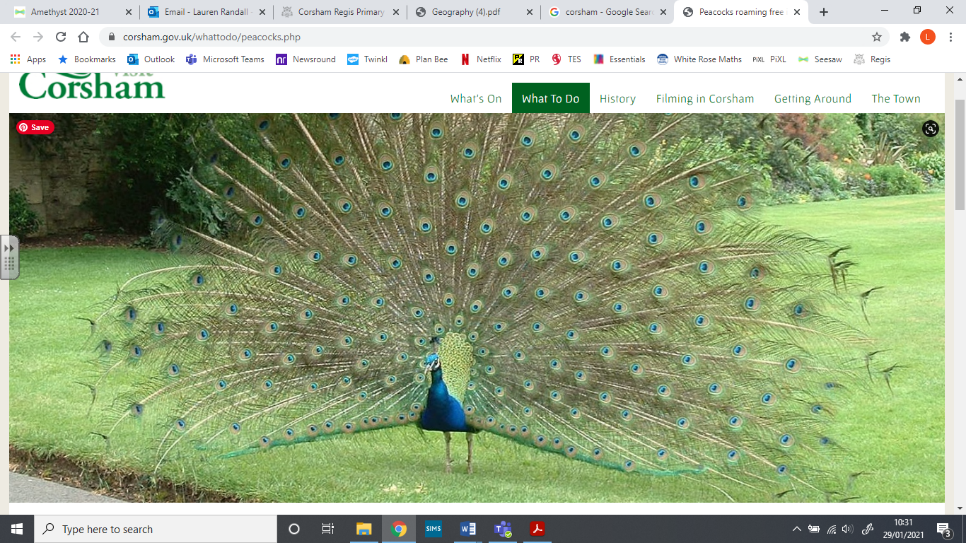 What is a human feature?What is a physical feature?Where is the school and what is it like around the school?How could you use the words soil, vegetation and weather to describe the school and where it is?What are some key places and features you know in Corsham?Where are the key places and features of Corsham on an ariel image or map?What geographical questions could you ask about where you live?How do you know if a place is a city, town, village, coastal or rural area?How could you use the words town, factory, farm, house, office and shop to describe Corsham? What are the world’s continents and oceans called and where are they on a map?